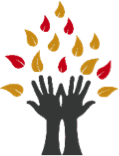 	DEAFBLIND CAMP 	 of MARYLANDHOLIDAY PARTY!!! 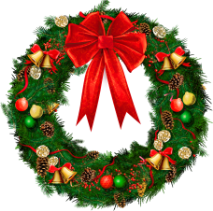 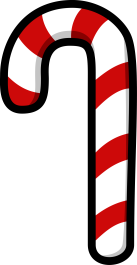 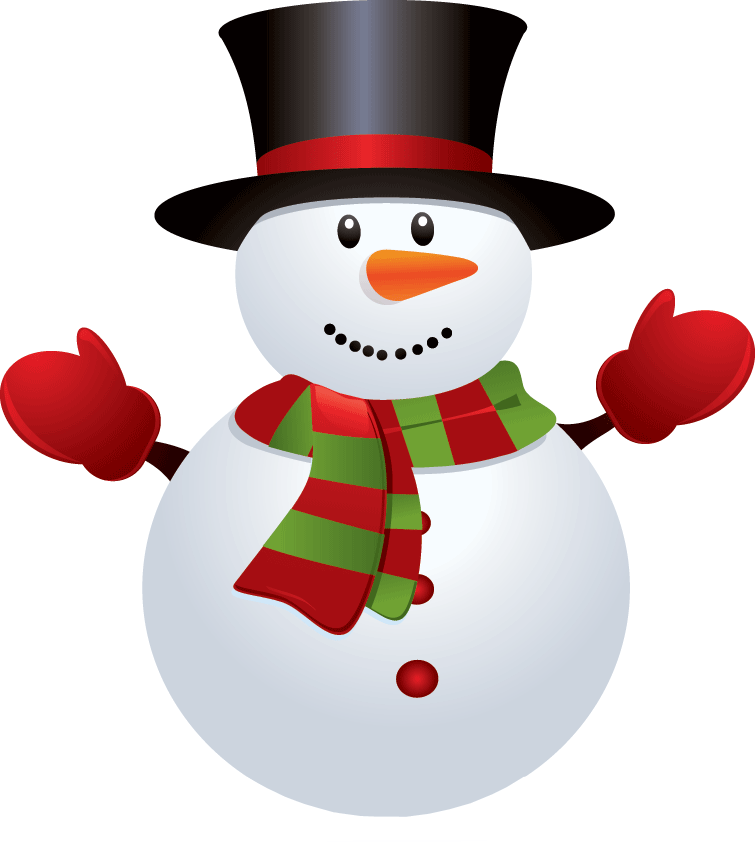 